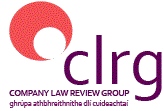 87th Plenary Meeting of the Company Law Review GroupAgenda Minutes & Matters arisingEU Measures and European Commission Proposals with relevance to company law a.	Insolvency Directive (EU) 2019/1023 on preventive restructuring frameworks (second-chance Directive)b.	Company law digitalisation Directive (EU) 2019/1151c.	Transposition of second Shareholders Rights Directive (Directive(EU)2017/828)d.	Directive of 18 November 2019 amending Directive (EU) 2017/1132 as regards cross-border conversions, mergers and divisionsPending Bills a.	General Scheme of the Companies (Corporate Enforcement Authority) Bill 2018b.	General Scheme of the Migration of Participating Securities Bill 2019c.	Finance (Tax Appeals and Prospectus Regulation) Bill 2019Committee updates a.	Corporate Enforcement Committeeb.	Corporate Governance Committeec.	Insolvency Committeed.	Part 23 Committeee.	Statutory CommitteePractice updatesApplication of S.I. No. 110/2019 - European Union (Anti-Money Laundering:Beneficial Ownership of Corporate Entities) Regulations 2019.Update on work programmeNext meeting dateAOBDate:	2nd December 2019Time:	11:00am – 12:00pmVenue:	Room 110, Department of Business, Enterprise and Innovation, Kildare Street, Dublin 2.